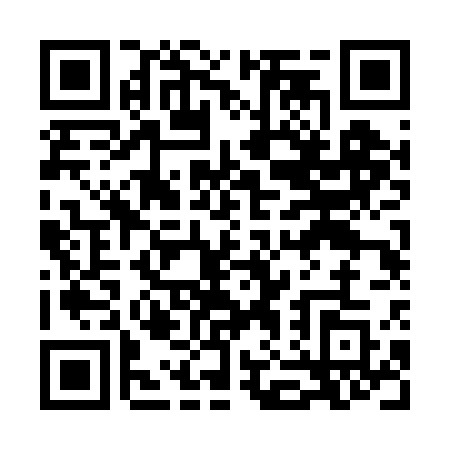 Prayer times for Countryside Acres, Utah, USAWed 1 May 2024 - Fri 31 May 2024High Latitude Method: Angle Based RulePrayer Calculation Method: Islamic Society of North AmericaAsar Calculation Method: ShafiPrayer times provided by https://www.salahtimes.comDateDayFajrSunriseDhuhrAsrMaghribIsha1Wed4:596:251:255:178:269:532Thu4:576:241:255:188:279:543Fri4:556:221:255:188:289:564Sat4:546:211:255:188:299:575Sun4:526:201:255:198:309:586Mon4:506:191:255:198:3110:007Tue4:496:171:255:198:3210:018Wed4:476:161:255:198:3310:039Thu4:466:151:255:208:3510:0410Fri4:446:141:255:208:3610:0611Sat4:436:131:255:208:3710:0712Sun4:416:121:255:218:3810:0913Mon4:406:111:255:218:3910:1014Tue4:386:101:255:218:4010:1115Wed4:376:091:255:218:4110:1316Thu4:366:081:255:228:4210:1417Fri4:346:071:255:228:4310:1518Sat4:336:061:255:228:4310:1719Sun4:326:051:255:238:4410:1820Mon4:316:051:255:238:4510:2021Tue4:306:041:255:238:4610:2122Wed4:286:031:255:248:4710:2223Thu4:276:021:255:248:4810:2324Fri4:266:021:255:248:4910:2525Sat4:256:011:255:248:5010:2626Sun4:246:001:255:258:5110:2727Mon4:236:001:255:258:5110:2828Tue4:225:591:265:258:5210:3029Wed4:215:591:265:268:5310:3130Thu4:205:581:265:268:5410:3231Fri4:205:581:265:268:5510:33